ФГБУК «Государственный историко-археологический музей-заповедник «Херсонес Таврический»ФГБУК «Государственный музей-заповедник «Куликово поле»Программа научно-практической конференции«Современные историко-археологические музеи-заповедники: проблемы изучения и сохранения»Севастополь, 15-16 июня 2021 г.14 июня Заезд, заселение участников. 15 июня9.30 – 10.00 – регистрация участников конференции (зал временных выставок здания античной экспозиции)10.00 – 10.50Приветственное слово директора ФГБУК «ГИАМЗ «Херсонес Таврический» Елены Александровны МорозовойПриветственное слово директора ФГБУК «Государственный музей-заповедник «Куликово поле» Владимира Петровича Гриценко Приветственное слово начальника Управления охраны объектов культурного наследия города Севастополя Ирины Николаевны МасликовойПриветственное слово начальника Управления государственного надзора объектов культурного наследия Департамента государственной охраны культурного наследия Министерства культуры Республики Крым Евгении Юрьевны Ростовцевой  Приветственное слово заместителя руководителя Управления по охране объектов культурного наследия Воронежской области Марины Милорадовны Ивкович Утреннее заседание 10.50 – 12.40.Модератор – к.и.н. Сарапулкина Т.В.Энговатова Ася Викторовна (Институт археологии РАН, г. Москва) Опыт взаимодействия археологических экспедиций с историко-археологическими музеями-заповедниками («pro et contra»).Зайцев Юрий Павлович (ГБУ РК «Музей-заповедник «Неаполь Скифский», г. Симферополь) Музей-заповедник «Неаполь Скифский», основные направления деятельности.   Перевозчиков Вадим Иванович (ГБУК РО «Археологический музей-заповедник «Танаис», Ростовская обл.) Археологический музей-заповедник «Танаис». История и современность». 11.00 – 11.20 – Кофе-брейк. Сидорова Светлана Юрьевна (ГАУК ТО «Тюменское музейно-просветительское объединение») Интеграционные векторы развития археологического музея-заповедника. Воронцов Алексей Михайлович, Столяров Евгений Васильевич (Государственный музей-заповедник «Куликово поле», г. Тула) Археологические памятники средней полосы внутри и снаружи заповедников – проблемы музейного «представления» и популяризации.Седикова Лариса Васильевна (ФГБУК «ГИАМЗ «Херсонес Таврический», г. Севастополь) Опыт сохранения и презентации памятников археологии в Государственном музее-заповеднике «Херсонес Таврический».12.40 – 14.00 – Экскурсия по Херсонесскому городищу.14.00 – 15.00 – Обед. Вечернее заседание 15.00 – 17.30.Модератор – к.и.н. Зайцев Ю.П. Быковская Наталья Владимировна (ГБУ РК «Восточно-Крымский историко-культурный музей-заповедник», г. Керчь) Актуальные проблемы научно-фондовой работы.Сарапулкина Татьяна Викторовна (ФГБУК «ГИАМЗ «Херсонес Таврический», г. Севастополь) Из практики ФГБУК «ГИАМЗ «Херсонес Таврический» работ по обеспечению сохранности археологического наследия на заповедных участках и на территории города Севастополя. Бурова Ольга Валентиновна (Государственный музей-заповедник «Куликово поле», г. Тула) Государственный музей-заповедник «Куликово поле»: изучение, восстановление и музеефикация исторического ландшафта.16.00 – 16.20 – Кофе-брейк. Демиденко Наталия Леонидовна, Дорошко Ольга Павловна (ФГБУК «ГИАМЗ «Херсонес Таврический», г. Севастополь) Херсонес Таврический – музей под открытым небом: опыт экспонирования фондовых коллекций на территории объекта культурного наследия. Толстых Дарья Сергеевна, Пустовалов Александр Юрьевич (ГБУК ВО «Государственный археологический «Музей-заповедник «Костенки», Воронежская область) Археологические памятники Костенковско-Борщевского района: проблемы музеефикации и охраны. Губарев Иван Викторович (Комитет по охране объектов культурного наследия Ростовской области) Реализация государственной стратегии формирования системы музеев-заповедников в Ростовской области: проблемы сохранения, популяризации и государственной охраны объектов археологического наследия.  Дорошко Валентин Валерьевич (ФГБУК «ГИАМЗ «Херсонес Таврический», г. Севастополь) «Исследование объектов археологического наследия как способ их сохранения: опыт работы на территории Государственного историко-археологического музея-заповедника «Херсонес Таврический» в 2017, 2020 гг.».16 июняУтреннее заседание 10.00 – 13.00.Модератор – к.и.н. Воронцов А.М.  Дубровская Наталия Петровна (Государственный историко-архитектурный и природно-ландшафтный музей-заповедник «Изборск») Археологическое наследие Государственного музея-заповедника «Изборск»: изучение, сохранение, популяризация.  Перевозчиков Вадим Иванович, Толочко Ирина Викторовна (ГБУК РО «Археологический музей-заповедник «Танаис», Ростовская обл.) «Танаис – номинант в Список Всемирного наследия ЮНЕСКО». Эминов Назир Гаджимагомедович (ГБУ Дербентский историко- архитектурный и археологический музей заповедник, г. Дербент) Сохранение объектов археологического, историко-культурного наследия города Дербента. Родионов Антон Михайлович (ГБУК ВО «Природный, архитектурно-археологический музей-заповедник «Дивногорье», Воронежская обл.) Особенности сохранения объектов археологического наследия, используемых как объекты показа (на примере музея-заповедника «Дивногорье»).11.00 – 11.20 – Кофе-брейк.  Прохорова Татьяна Александровна, Алиева Элина Максимовна (ФГБУК «ГИАМЗ «Херсонес Таврический», г. Севастополь) От «Склада местных древностей» к музею-заповеднику: история формирования, хранения и учета фондовых коллекций с конца XIX до начала XXI в.  Павлов Олег Сергеевич (Департамент государственной охраны культурного наследия Министерства культуры Республики Крым) Актуальные вопросы законодательства в области сохранения объектов археологического наследия. Акимова София Владимировна (Автономное учреждение культуры Воронежской области «Государственная инспекция историко-культурного наследия») Опыт проведения ГИКЭ объектов археологического наследия в целях включения в ЕГРОКН на территории музея-заповедника «Дивногорье».Рубаненко Наталья Валерьевна, Лоргина Татьяна Викторовна (ФГБУК «ГИАМЗ «Херсонес Таврический», г. Севастополь) Особенности сохранения книжного фонда научной библиотеки Государственного музея-заповедника «Херсонес Таврический»Автаева Анна Михайловна (ГБУК РТ ГИАХМЗ «Остров-град Свияжск») Музей археологического дерева «Татарская слободка» в Свияжске: опыт консервации, хранения и музеефикации предметов из влажного культурного слоя.   Роменский Александр Александрович (ФГБУК «ГИАМЗ «Херсонес Таврический», г. Севастополь) Сохранение предметов старины в Древней Руси: к постановке проблемы.Подведение итогов конференции. 13.00 – 14.30 – Обед.14.30 – 17.00 – экскурсия на хору Херсонеса (участок № 10, г. Севастополь, в районе железнодорожной станции «Севастополь-Товарная»). 17 июня – отъезд участников. 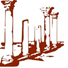 Херсонес Таврический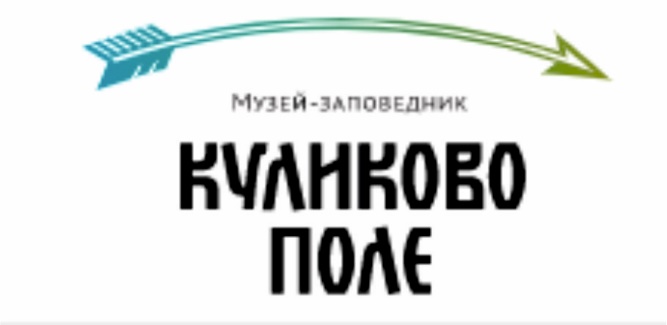 